A PLUS HOTEL&HOSTELCancellation policyIn the case that you can not arrive, please cancel your reservation as soon as possible by this conditions.Cancellation more than 22 days before the date of arrival is free of charge.21 – 14 days before date of arrival   50% of the confirmed price14 - 0 days before date of arrival   100% of the confirmed priceHow to cancel :Cancellation have to be written by e-mail to info@aplus-hostel.cz, 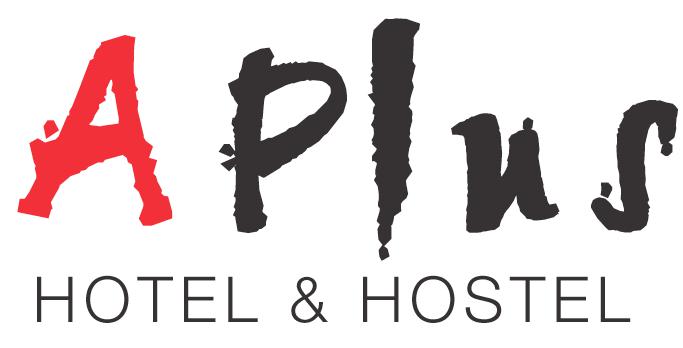 